Nome CognomePROFESSIONEPROFILO
Descrivi brevemente la tua persona e il modo in cui lavori. Cerca di evidenziare aspetti interessanti e pertinenti della tua personalità per la posizione per cui ti stai candidando RISULTATI PROFESSIONALI  ESPERIENZA LAVORATIVA RUOLOAZIENDA - CITTÁ | ANNO - ANNOMansioni svolteMansioni svolteMansioni svolte
 RUOLOAZIENDA - CITTÁ | ANNO - ANNOMansioni svolteMansioni svolte    -Mansioni svolteDETTAGLI DI CONTATTOTelefono: Indirizzo:Email: Website: EDUCAZIONE E FORMAZIONE UNIVERSIDAD / SCUOLATITOLO DI STUDIO---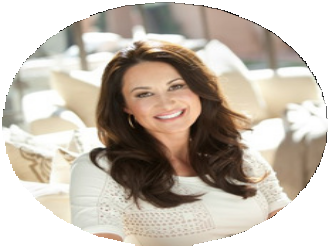 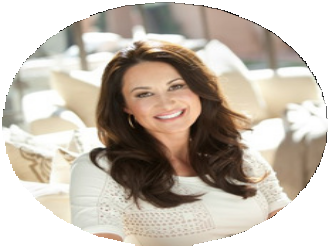 COMPETENZE----UNIVERSIDAD / SCUOLATITOLO DI STUDIO---